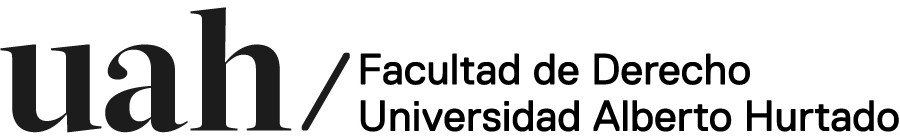 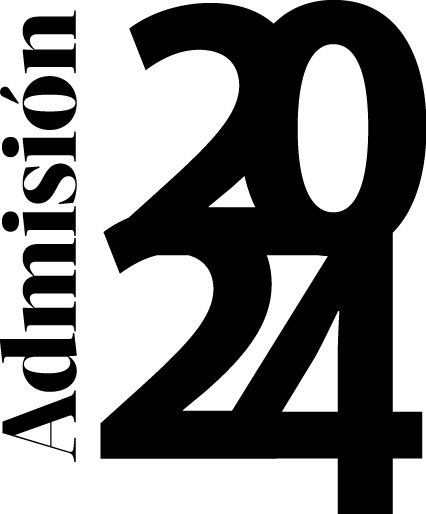 	CARTA INTENCIÓN	DOCTORADO EN DERECHOIndique cuáles son los motivos para cursar un doctorado en derecho y, en especial, en la Universidad Alberto Hurtado. Identifique una o dos líneas de investigación que le interesa(n) especialmente: justifique su interés por la línea de investigación. Señale hasta dos profesoras/ es del claustro académico que considera podría guiar su tesis.Extensión entre 400 y 500 palabras